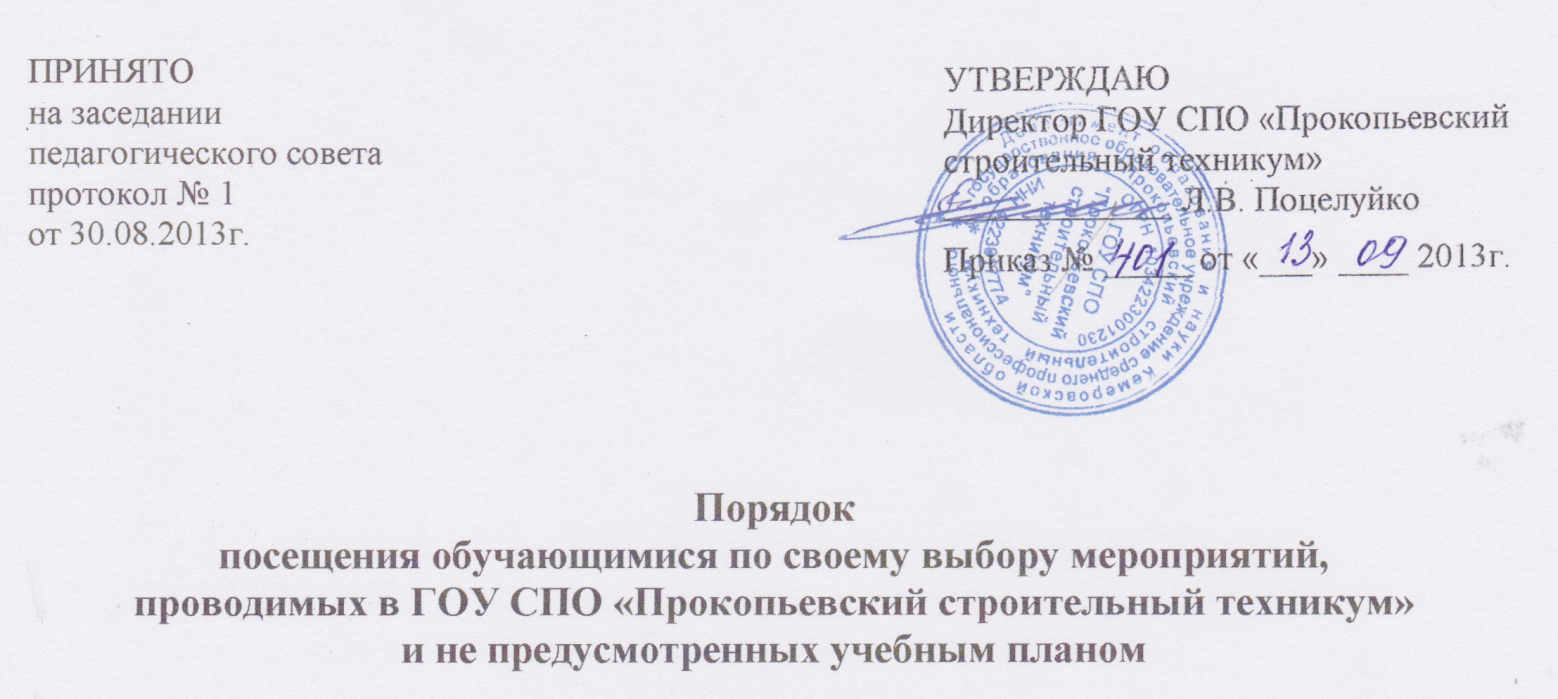 1.Общие положения1.1 Настоящий локальный акт «Порядок посещения обучающимися по своему выбору мероприятий, проводимых в ГОУ СПО «Прокопьевский строительный техникум» и не предусмотренных учебным планом» (далее - порядок) разработан в соответствии с п.6 ч.1 ст.34 Федерального закона от 29.12.2012 № 273-ФЗ «Об образовании в Российской Федерации».1.2 Настоящий порядок устанавливает правила посещения обучающимися по своему выбору мероприятий, проводимых в ГОУ СПО «Прокопьевский строительный техникум» (далее - техникум) не предусмотренных учебным планом техникумом (далее также – мероприятия).2. Правила проведения мероприятий2.1 Состав обучающихся, допущенных к участию в мероприятии, программа мероприятия, время его начала и окончания, а также особые требования к проведению мероприятия должны быть заранее доведены до сведения обучающихся.2.2 Обучающиеся обязаны выполнять требования организаторов мероприятий по соблюдению норм и правил поведения во время мероприятия.2.3 Приход и уход с мероприятия осуществляется организованно, в порядке, установленном положением о проведении мероприятия.2.4 Техникум может устанавливать возрастные ограничения на посещение мероприятия.2.5 Во время проведения мероприятия все участники должны соблюдать правила техники безопасности, правила внутреннего трудового распорядка для обучающихся техникума.3. Права и обязанности обучающихся3.1.Обучающиеся имеют право на уважение человеческого достоинства, защиту от всех форм физического и психического насилия, оскорбления личности, охрану жизни и здоровья во время проведения мероприятий.3.2. Обучающиеся имеют право использовать плакаты, лозунги, речёвки, кричалки во время проведения состязательных, в том числе спортивных мероприятий, а также соответствующую атрибутику (бейсболки, футболки с символикой мероприятия).3.3 Обучающимся запрещается приводить на мероприятия посторонних лиц без разрешения ответственного за проведение мероприятия (заместителя директора по учебно-воспитательной работе, дежурного администратора).4. Права и обязанности  4.1. Администрация техникума может устанавливать право на ведение обучающимися во время мероприятий фото и видеосъемки с разрешения администрации.4.2. Ответственный за проведение мероприятия (заместитель директора по учебно-воспитательной работе, дежурный администратор) может устанавливать запрет на пользование мобильной связью во время мероприятия.4.3 Ответственный за проведение мероприятия (заместитель директора по учебно-воспитательной работе, дежурный администратор) может устанавливать запрет на повторный вход на мероприятие.